Division: Workforce Services Division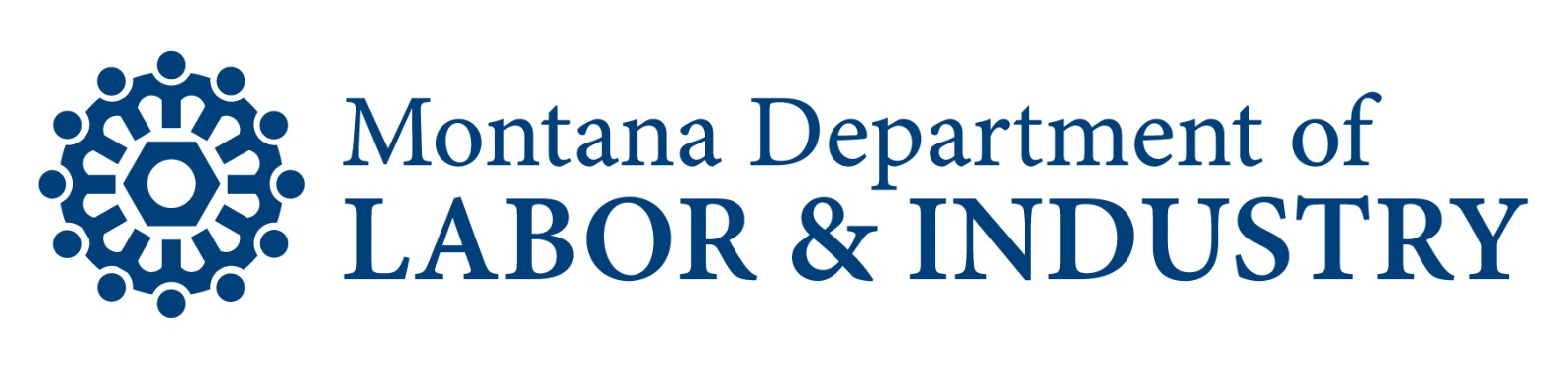 Category: ProgramsEffective Date: 10/1/2021Last Revised: 10/1/2021Policy No.: 04-16Health and Economic Livelihood Partnership (HELP) LinkPolicy – Diversion AssistanceBackgroundHELP-Link Diversion Assistance offers HELP-Link eligible clients one-time, short-term financial assistance.  Diversion Assistance is not appropriate for clients currently enrolled in HELP-Link services.ScopeThis policy applies to all MTDLI HELP-Link contractors and MTDLI Central Office staff. This policy is effective October 1, 2021.PolicyDiversion Assistance is limited to payments for goods and services necessary for the HELP-Link eligible client to obtain or maintain employment.  A diversion assistance application must be completed prior to making the payment.  The application must reflect the need for assistance and the amount of such assistance based on the results of a financial assessment.   Payment(s) may not exceed $250, per client per state fiscal year.Diversion assistance payments must be:paid directly to a vendor (all vendors must be willing and able to submit a W-9 form to receive payment)for one-time expenses - payments are not intended for ongoing expensesallowable per the HELP-Link supportive service policy and follow all applicable policy for the payment typeAdministrative RequirementsFeedback to and from both DPHHS and MTDLI to communicate client involvement in HELP-Link and services provided.Provide data and information to legislative subcommittees regarding program participation, expenditures, and outcomes.Provide data and reports to DPHHS as needed.Oversight and EvaluationOversight and evaluation will be conducted by the Program Manager and/or designee(s).References2015 Montana Legislature Senate Bill 405 2019 Montana Legislature House Bill 6582021 Montana Legislature House Bill 614Montana Code Annotated (MCA), 39-12